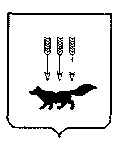 ПОСТАНОВЛЕНИЕАДМИНИСТРАЦИИ городского округа САРАНСКот   «    01   »     февраля     2017 г.                                                   	№   211          Об утверждении документации по планировке территории (проект межевания территории) по объекту: «Магистральная теплотрасса           ТЭЦ-2 – Центральная котельная в г. Саранске»В соответствии с Федеральным законом от 6 октября 2003 года                     № 131-ФЗ «Об общих принципах организации местного самоуправления в Российской Федерации», статьями 45, 46 Градостроительного кодекса Российской Федерации, принимая во внимание постановление Администрации городского округа Саранск от 3 октября 2016 года № 2918 «О подготовке документации по планировке территории (проект межевания территории) по объекту: «Магистральная теплотрасса ТЭЦ-2 – Центральная котельная в г. Саранске», с учетом протокола публичных слушаний по проекту межевания, проведенных 2 декабря 2016 года, заключения о результатах публичных слушаний, опубликованного 28 декабря 2016 года, иных прилагаемых документов Администрация городского округа Саранск постановляет:  	1. Утвердить документацию по планировке территории (проект межевания территории) по объекту: «Магистральная теплотрасса                      ТЭЦ-2 – Центральная котельная в г. Саранске» (заказчик – филиал «Мордовский» публичное акционерное общество «Т Плюс») согласно приложению.2. Контроль за исполнением настоящего постановления возложить на Заместителя Главы Администрации городского округа Саранск – Директора Департамента перспективного развития. 3. Настоящее постановление вступает в силу со дня его официального опубликования.Глава  городского округа Саранск				                   П.Н. Тултаев				     Приложение  к постановлению Администрации городского округа Саранск от «_01__»_февраля_ 2017 г. № 211Об утверждении документации по планировке территории (проект межевания территории) по объекту: «Магистральная теплотрасса            ТЭЦ-2 – Центральная котельная в г. Саранске»    №п/пНаименование документа1.Пояснительная записка2.Графическая часть2.1.Проект межевания территории2.1.1План фактического использования территории. Чертеж границ зон с особыми условиями использования территории М 1:10002.1.2.Чертеж границ образуемых земельных участков на кадастровом плане территории М 1:10002.1.3.Чертеж границ зон с особыми условиями использования территории проектируемого линейного объекта М 1:1000